Prices of dwellings of new construction in 2012 – Preliminary results –Prices of dwellings of new construction in the Republic of Serbia decreased by 2.0% in 2012 in relation to 2011.Observing the EUR exchange rate change during this period, the prices of dwellings of new construction in 2012 decreased by 12.0% in relation to the previous year. According to the prices structure, observed in EUR, the largest decrease of prices was recorded in prices of construction land (22.0%), and then in prices of construction works (8.8%), while other expenditures decreased by 7.6%.The average area of sold dwellings of new construction in the Republic of Serbia in 2012 amounted to 59 m2. Observed by towns, average area of sold dwellings fluctuated between 41 m² in Kragujevac to 81 m² in Novi Sad. The largest average price of sold dwellings of new construction in 2012 was contracted in the city of Belgrade and amounted to 175920 RSD, presenting a 3.9% decrease in relation to 2011. Expressed in EUR, average prices in the city of Belgrade, in the observed period, decreased by 13.6% in relation to 2011. In 2012, the lowest average price of new construction was recorded in Cuprija, amounting to 54863 RSD. Besides the presented data, detailed monthly data regarding this activity are available on the website of the Office www.stat.gov.rs (Construction Activity and databases). Prices of dwellings of new construction in 20121)1) Presented are only the data for selected cities where buying and selling has been carried out.1. Prices of dwellings of new construction in 20121)   (continued)1) Presented are only the data for selected cities where buying and selling has been carried out.NOTES:Data presented are being collected in the scope of semi-annual survey on prices of dwellings of new construction. The survey has been filled out by physical persons and legal entities that were selling new construction dwellings in the observed period.In the scope of this survey, included are new construction dwellings for which in the reported semi-annual period sales contracts have been carried out between purchaser and seller in urban settlements.  Average price for Belgrade includes urban parts of municipalities Vozdovac, Vracar, Zvezdara, Zemun, New Belgrade, Palilula, Rakovica, Savski venac, Stari grad and Cukarica. Total price of dwellings includes the price of construction works, the price of construction land and other expenditures.  Due to correct approach in data use, users attention is to be paid to the fact that published prices (prices per one square meter) are average ones, presenting the result of different characteristics of construction and difference in a month in which sales contract has been made on one territory (of the city, Republic and AP). All prices present nominal expression of value from sales contracts (without value adjustment) and are presented per one square meter of useful (residential) area. The EUR rate is determined by average height of official (mean) rate of RSD in the observed period. As an average of the period (semi-annual and annual period) arithmetic mean of official (mean) rates is being taken, published by the National Bank of Serbia.      Detailed methodological explanations can be found in the documentary material of the Statistical Office of the Republic of Serbia. Starting from 1999 the Statistical Office of the Republic of Serbia has not at disposal and may not provide available certain data relative to AP Kosovo and Metohia and therefore these data are not included in the coverage for the Republic of Serbia (total). Published and printed by: Statistical Office of the Republic of Serbia, Belgrade, Milana Rakica 5
Phone: +381 11 2412922 ● Fax: +381 11 2411260 ● www.stat.gov.rs  Responsible: Dragan Vukmirovic, PhD, Director
Circulation: 20 ● Issued: Annually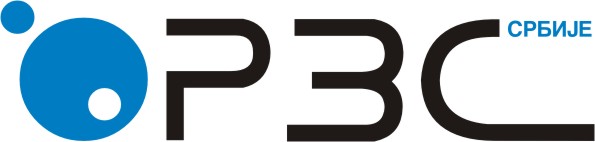 Statistical Office of the Republic of SerbiaStatistical Office of the Republic of SerbiaISSN 0353-9555STATISTICAL RELEASESTATISTICAL RELEASEGR21Number 067• Year LXIII, 15/03/2013Number 067• Year LXIII, 15/03/2013GR21Construction StatisticsConstruction StatisticsSERB067 GR21 150313Construction StatisticsConstruction StatisticsAverage dwellings’ area in m²                     Price by 1 m²,                             in RSD, totalОf which:Оf which:Оf which:Average dwellings’ area in m²                     Price by 1 m²,                             in RSD, totalPrice of construction            landPrice of construction worksOther expenditures REPUBLIC OF SERBIA59132555297818391818857AP Vojvodina7194103127796448416840The city of Belgrade581759204679210708822040Backa Palanka6578015160545149910462Valjevo – town5486255126616002113573Grad Vranje437622695213445932247Vrnjačka Banja45124908125098442427975Vršac668446074996176115201Zrenjanin – town6178211149375125912015Jagodina – town676647115794635118540Kragujevac – town41108564167047291018950Kraljevo – town6499069172536902012796Kruševac – town457800011200580008800Lazarevac497815223368474607324Leskovac – town686620414963979224917Loznica – town5263302104423805514806Average dwellings’ area in                            m²Price by 1 m²,                             in RSD, totalОf which: Оf which: Оf which: Average dwellings’ area in                            m²Price by 1 m²,                             in RSD, totalPrice of construction            landPrice of construction worksOther expenditures The city of Niš4582411129405910410367The city of Novi Sad81100989144866800218500Pančevo – town57889858369729237693Paraćin5174897114375034013120Pirot546667012878450758717Ruma4771809109044054320362Sombor – town52684153169610984149Sremska Mitrovica6871811102804175819773Subotica – town56734374822636135002Ćuprija49548638119412585486Užice – town427755162005722114130Čačak – town5379620151035174912768Šabac – town5771530149933866917868Other527064686264827313747